Práce (co se nehodí, škrtněte): diplomová / bakalářskáPosudek (co se nehodí, škrtněte): vedoucího / oponentaPráci hodnotil(a) (u externích hodnotitelů uveďte též adresu a funkci ve firmě): Mgr. Jitka Paitlová, Ph.D.Práci předložil(a): Bc. Michaela KokrmentováNázev práce: Evropské hlavní město kultury – Plzeň 20151.	CÍL PRÁCE (uveďte, do jaké míry byl naplněn):Autorka předložila opravenou práci, která nebyla obhájena zejména kvůli nesplnění požadovaného počtu znaků, což autorka napravila. Podařilo se jí též eliminovat další problémy, které jsem jí v předchozím posudku vytýkala – opravila hrubé gramatické chyby a adekvátně dopracovala původně nic nevypovídající závěr.Co se cíle práce týče, platí hodnocení z mého předchozího posudku. Stručně: Cíl byl naplněn. 2.	OBSAHOVÉ ZPRACOVÁNÍ (náročnost, tvůrčí přístup, proporcionalita teoretické a vlastní práce, vhodnost příloh apod.):Co se obsahového zpracování týče, opět platí hodnocení z mého předchozího posudku. Stručně: V první části práce autorka představuje projekt Evropské hlavní město kultury v obecné rovině, ve druhé části pak rozebírá jeho konkrétní realizaci Plzeň 2015. Je třeba ocenit, že autorka používá nejen metodu systematické deskripce, nýbrž nadto se pouští i do kritické evaluace, čímž na první pohled nepříliš náročné téma získává odborný rozměr.  3.	FORMÁLNÍ ÚPRAVA (jazykový projev, správnost citace a odkazů na literaturu, grafická úprava, přehlednost členění kapitol, kvalita tabulek, grafů a příloh apod.):Formální úprava je po dopracování zcela v pořádku. 4.	STRUČNÝ KOMENTÁŘ HODNOTITELE (celkový dojem z práce, silné a slabé stránky, originalita myšlenek apod.):Autorka odstranila všechny problematické jevy, které jsem jí v předchozím posudku vytýkala, díky čemuž mohu nyní práce hodnotit veskrze pozitivně. 5.	OTÁZKY A PŘIPOMÍNKY DOPORUČENÉ K BLIŽŠÍMU VYSVĚTLENÍ PŘI OBHAJOBĚ (jedna až tři):Jaká kritéria jste zvolila pro hodnocení projektu Plzeň 2015 a proč?6.	NAVRHOVANÁ ZNÁMKA (výborně, velmi dobře, dobře, nevyhověl):   VÝBORNĚDatum: 	25. 8. 2016							Podpis: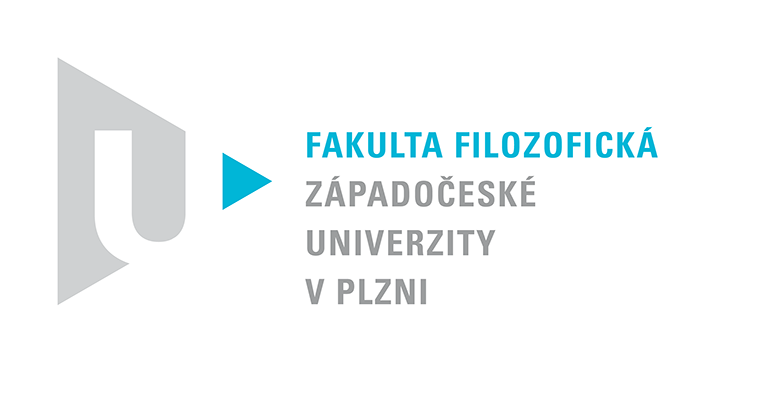 Katedra filozofiePROTOKOL O HODNOCENÍ PRÁCE